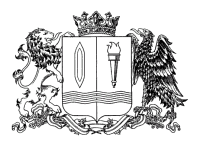 ПРАВИТЕЛЬСТВО ИВАНОВСКОЙ ОБЛАСТИПОСТАНОВЛЕНИЕ1. Внести в приложение к постановлению Правительства Ивановской области  от 21.09.2022 № 515-п «Об утверждении Порядка предоставления субсидий юридическим лицам (за исключением субсидий государственным учреждениям) в целях возмещения затрат в связи с осуществлением мероприятий по временному размещению и питанию граждан Российской Федерации, иностранных граждан и лиц без гражданства, постоянно проживающих на территориях Украины, Донецкой Народной Республики, Луганской Народной Республики, вынужденно покинувших территории Украины, Донецкой Народной Республики и Луганской Народной Республики, прибывших на территорию Российской Федерации в экстренном массовом порядке и находящихся в пунктах временного размещения и питания на территории Ивановской области» следующие изменения:1.1. Пункт 1.6 изложить в следующей редакции:«1.6. Сведения о субсидии размещаются на едином портале бюджетной системы Российской Федерации в информационно-телекоммуникационной сети Интернет (далее - единый портал) (в разделе единого портала) не позднее 15-го рабочего дня, следующего за днем принятия закона об областном бюджете Ивановской области (закона Ивановской области о внесении изменений в закон Ивановской области об областном бюджете).».1.2. Подпункт «а» пункта 2.1 изложить в следующей редакции:«а) дата начала подачи предложений (заявок) (далее – заявка) участников отбора, а также дата окончания приема заявок участников отбора, которая не может быть ранее 5-го календарного дня, следующего за днем размещения объявления о проведении отбора, в случае если получатель субсидии определяется по результатам запроса предложений и имеется информация о количестве получателей субсидии, соответствующих категорий отбора;».1.3. Абзац второй пункта 3.8 признать утратившим силу.1.4. В пункте 4.1 слова «и показателя предоставления субсидии» заменить словами «и характеристик (при установлении характеристик)».1.5. В наименовании раздела пятого после слов «контроля» дополнить словами «(мониторинга)».1.6. Раздел 5 дополнить пунктом следующего содержания:«5.1.1. Департамент в соответствии с установленными полномочиями осуществляет мониторинг достижения результатов предоставления субсидии исходя из достижения значений результатов предоставления субсидии, определенных соглашением, и событий, отражающих факт завершения соответствующего мероприятия по получению результата предоставления субсидии, в порядке и по формам, которые установлены Министерством финансов Российской Федерации.». 1.7. В абзаце первом пункта 5.2 слова «недостижения значения показателя предоставления субсидии, установленного пунктом 3.8 настоящего Порядка и заключенным Соглашением,» исключить.2. Настоящее постановление вступает в силу после дня его официального опубликования, за исключением п. 1.6 настоящего постановления, вступающего в силу с 01.01.2023.от _______________ № _______-пг. ИвановоО внесении изменений в постановление Правительства Ивановской области от 21.09.2022 № 515-п «Об утверждении Порядка предоставления субсидий юридическим лицам (за исключением субсидий государственным учреждениям) в целях возмещения затрат в связи с осуществлением мероприятий по временному размещению и питанию граждан Российской Федерации, иностранных граждан и лиц без гражданства, постоянно проживающих на территориях Украины, Донецкой Народной Республики, Луганской Народной Республики, вынужденно покинувших территории Украины, Донецкой Народной Республики и Луганской Народной Республики, прибывших на территорию Российской Федерации в экстренном массовом порядке и находящихся в пунктах временного размещения и питания на территории Ивановской области»В соответствии со статьей 78 Бюджетного кодекса Российской Федерации, постановлениями Правительства Российской Федерации от 18.09.2020 № 1492 «Об общих требованиях к нормативным правовым актам, муниципальным правовым актам, регулирующим предоставление субсидий, в том числе грантов в форме субсидий, юридическим лицам, индивидуальным предпринимателям, а также физическим лицам - производителям товаров, работ, услуг, и о признании утратившими силу некоторых актов Правительства Российской Федерации и отдельных положений некоторых актов Правительства Российской Федерации», от 05.04.2022 № 591 «Об утверждении Правил предоставления иных межбюджетных трансфертов из федерального бюджета, источником финансового обеспечения которых являются бюджетные ассигнования резервного фонда Правительства Российской Федерации, бюджетам субъектов Российской Федерации в целях возмещения понесенных бюджетами субъектов Российской Федерации, местными бюджетами расходов на размещение и питание граждан Российской Федерации, иностранных граждан и лиц без гражданства, постоянно проживающих на территориях Украины, Донецкой Народной Республики, Луганской Народной Республики, вынужденно покинувших территории Украины, Донецкой Народной Республики и Луганской Народной Республики, прибывших на территорию Российской Федерации в экстренном массовом порядке и находившихся в пунктах временного размещения и питания» и от 21.09.2022 № 1666 «О внесении изменений в некоторые акты Правительства Российской Федерации»,  постановлением Правительства Ивановской области от 12.05.2022 № 235-п «Об обеспечении мероприятий по временному размещению и питанию граждан Российской Федерации, иностранных граждан и лиц без гражданства, постоянно проживающих на территориях Украины, Донецкой Народной Республики, Луганской Народной Республики, вынужденно покинувших территории Украины, Донецкой Народной Республики и Луганской Народной Республики, прибывших на территорию Российской Федерации в экстренном массовом порядке и находящихся в пунктах временного размещения и питания на территории Ивановской области» Правительство Ивановской области постановляет:ГубернаторИвановской областиС.С. Воскресенский